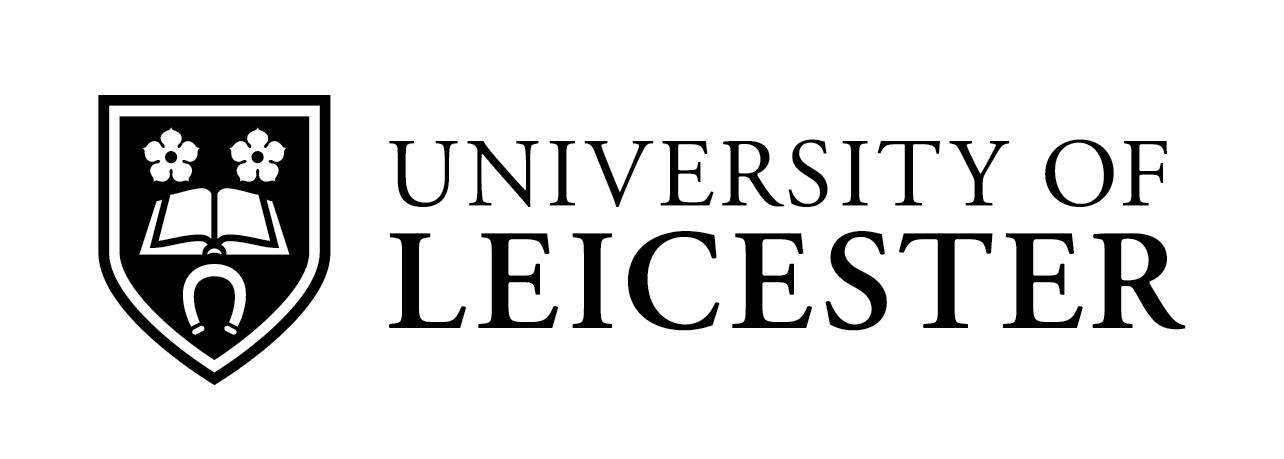 Leicester Law SchoolMedical Law Mooting CompetitionSaturday, 3rd December 2022Entry Form			Name of Institution:......................................................................			(i) Student contact details: 			Name:.............................................................................................			Email address:................................................................................			Telephone no:.................................................................................			(ii) Staff contact details:			Name:.............................................................................................			Email address:................................................................................			Telephone no:.................................................................................			Entry fee of £50 paid?				   	 YES/NO			Will you be bringing a judge?				 YES/NO			Name of Judge:..............................................................................			Please inform us of any special dietary requirements:			Vegetarian/Vegan...........................................................................			Other................................................................................................				Please return this form, either by email (te41@le.ac.uk), or by post, to:			Dr. Tracey Elliott, Leicester Law School, Fielding Johnson Building, University of Leicester, LE1 				7RH.	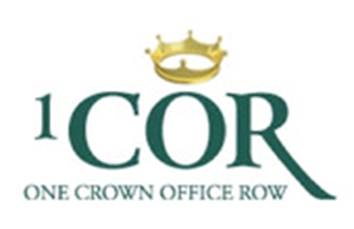 